Exchange and use of software and equipmentDocument prepared by the Office of the UnionDisclaimer:  this document does not represent UPOV policies or guidanceExecutive summary	The purpose of this document is to report on developments and to propose a revision of documents UPOV/INF/16/6 “Exchangeable Software” and UPOV/INF/22/3 “Software and equipment used by members of the Union”.	The Technical Committee (TC) is invited to:note that the Council, at its fiftieth ordinary session, held in Geneva, on October 28, 2016, adopted document UPOV/INF/16/6 “Exchangeable Software”;note the deletion of SIVAVE software from document UPOV/INF/16;consider the proposed revision of document UPOV/INF/16/6 to include information on the use of software by members of the Union, as set out in Annex I to this document;note that the comments of the TC, at its fifty-third session, concerning the exclusion of software and the use of software by members of the Union, will be reported to the CAJ at its seventy-fourth session, to be held in Geneva in October 2017, and if agreed by the CAJ, a draft of document UPOV/INF/16/7 will be presented for adoption by the Council at its fifty-first ordinary session, to be held on October 26, 2017, on that basis;note that the Council, at its forty-ninth ordinary session, held in Geneva, on October 28, 2016, adopted document UPOV/INF/22/3 “Software and equipment used by members of the Union”;consider the information in Annex II to this document as a basis for a proposed revision of document UPOV/INF/22/3 and whether to request further guidance from the other UPOV bodies;consider whether to propose to add a notice and disclaimer to document UPOV/INF/22 explaining that the information in that document is the responsibility of the contributing authority;consider whether a reference to documents UPOV/INF/16 and UPOV/INF/22 should be made in training materials and presentations to promote the use of that information such as for facilitating the construction of databases;consider whether the information in document UPOV/INF/22 should be presented in: (i) an alternative form (e.g. on-line format) rather than an INF document, or (ii) an on-line format in addition to the existing document UPOV/INF/22 format;  andnote that the proposals of the TC, at its fifty-third session, concerning the revision of document UPOV/INF/22 will be reported to the CAJ at its seventy-fourth session, and if agreed by the CAJ, a draft of document UPOV/INF/22/4 will be presented for adoption by the Council at its fifty-first ordinary session, to be held on October 26, 2017.	The following abbreviations are used in this document:	CAJ:	Administrative and Legal Committee	TC:	Technical Committee	TWC:	Technical Working Party on Automation and Computer Programs	TWPs:	Technical Working Parties	The structure of this document is as follows:ANNEX I	PROPOSED REVISION TO DOCUMENT UPOV/INF/16/5 “EXCHANGEABLE SOFTWARE”ANNEX II	PROPOSED REVISION TO DOCUMENT UPOV/INF/22/2 “software and equipment used by members of the Uniondocument UPOV/INF/16 “Exchangeable Software”Adoption of document UPOV/INF/16/6	The Council, at its fiftieth ordinary session, held in Geneva, on October 28, 2016, adopted a revision of document UPOV/INF/16/6 “Exchangeable Software (document UPOV/INF/16/6), on the basis of document UPOV/INF/16/6 Draft 1 (see document C/50/19 “Report on the Decisions”, paragraph 19).Revision of document UPOV/INF/16/6Deletion of information	On January 25, 2017, the Office of the Union received a request from Mexico for the deletion of SIVAVE software from document UPOV/INF/16 “Exchangeable Software” because of technological issues.Information on use by members	Section 4 of document UPOV/INF/16 “Exchangeable Software” provides the following:“4.	Information on use by members of the Union“4.1	A circular is issued to members of the Union on an annual basis, inviting them to provide information on their use of the software included in document UPOV/INF/16.“4.2	The information on software use by members of the Union is indicated in the columns ‘Member(s) of the Union using the software’ and ‘Application by user(s)’.  With regard to the indication of ‘Application by user(s)’, members of the Union can indicate, for example, crops or types of crop for which the software is used.” 	On December 15, 2016, the Office of the Union issued circular E-16/290 to the designated persons of the members of the Union in the TC, inviting them to provide or update information regarding the use of the software included in document UPOV/INF/16.  The information received from Brazil and Mexico in response to the circular is included in Annex I to this document.	The comments of the TC, at its fifty-third session, concerning the use of software by members of the Union, will be reported to the CAJ at its seventy-fourth session, to be held in Geneva on October 23 and 24, 2017.	Subject to agreement by the TC at its fifty-third session, and the CAJ at its seventy-fourth session, a draft of document UPOV/INF/16/7 “Exchangeable Software” will be presented for adoption by the Council, at its fifty-first ordinary session, to be held in Geneva on October 26, 2017, on the basis of proposals as set out in paragraphs 6 and 8 to this document.	The TC is invited to: note that the Council, at its fiftieth ordinary session, held in Geneva, on October 28, 2016, adopted document UPOV/INF/16/6 “Exchangeable Software”;note the deletion of SIVAVE software from document UPOV/INF/16;consider the proposed revision of document UPOV/INF/16/6 to include information on the use of software by members of the Union, as set out in Annex I to this document; andnote that the comments of the TC, at its fifty-third session, concerning the exclusion of software and the use of software by members of the Union, will be reported to the CAJ at its seventy-fourth session, to be held in Geneva in October 2017, and if agreed by the CAJ, a draft of document UPOV/INF/16/7 will be presented for adoption by the Council at its fifty-first ordinary session, to be held on October 26, 2017, on that basis.Document UPOV/INF/22 “Software and equipment used by members of the Union”Adoption of document UPOV/INF/22/2	The Council, at its fiftieth ordinary session, held in Geneva, on October 28, 2016, adopted a revision of document UPOV/INF/22/2 “Software and Equipment Used by Members of the Union” (document UPOV/INF/22/3), on the basis of document UPOV/INF/22/2 Draft 1 (see document C/50/19 “Report on the Decisions”, paragraph 20).Revision of document UPOV/INF/22/2Software for inclusion	The procedure for considering software and equipment proposed for inclusion in document UPOV/INF/22 is set out in document UPOV/INF/22, as follows:“2.1	Software/equipment proposed for inclusion in this document by members of the Union is, in the first instance, presented to the TC.“2.2	The TC will decide whether to:propose to include the information in the document;request further guidance from other relevant bodies (e.g. CAJ and TWPs); orpropose not to include the information in the document. “2.3	In the case of a positive recommendation by the TC and, subsequently by the CAJ, the software/equipment will be listed in a draft of the document, to be considered for adoption by the Council.“4.1	A circular is issued to members of the Union on an annual basis, inviting them to provide information on their use of the software/equipment included in this document.”	On December 15, 2016, the Office of the Union issued circular E-16/290 to the designated persons of the members of the Union in the TC, inviting them to provide information for document UPOV/INF/22.  The information received from Estonia, the Russian Federation and the United Kingdom in response to the circular is included in Annex II to this document.Proposals by the TWC	The TWC, at its thirty-fourth session, held in Shanghai, China, from June 7 to 10, 2016, agreed to propose that a note be added to document UPOV/INF/22 that the information in that document was the responsibility of the contributing authority.  The TWC agreed that reference to documents UPOV/INF/16 and UPOV/INF/22 should be made on training materials and presentations to promote the use of that information such as for facilitating the construction of databases (see document TWC/34/32 “Report”, paragraph 70).	The TWC agreed to suggest that information in UPOV/INF/22 be presented in an alternative form (e.g. on-line format) rather than an INF document (see document TWC/34/32, paragraph 71).Consideration by the TC	The TC, at its fifty-third session, may wish to consider:whether to request further guidance from other UPOV bodies (e.g. CAJ and TWPs) concerning the use of software by members of the Union, as presented in Annex II to this document;whether to propose to add a notice and disclaimer to document UPOV/INF/22 explaining that the information in that document is the responsibility of the contributing authority;whether a reference to documents UPOV/INF/16 and UPOV/INF/22 should be made in training materials and presentations to promote the use of that information such as for facilitating the construction of databases; andwhether the information in document UPOV/INF/22 should be presented in: (i) an alternative form (e.g. on-line format) rather than an INF document, or (ii) an on-line format in addition to the existing document UPOV/INF/22 format.	Subject to agreement by the TC at its fifty-third session, and the CAJ at its seventy-fourth session, a draft of document UPOV/INF/22/4 “Software and Equipment Used by Members of the Union” will be presented for adoption by the Council, at its fifty-first ordinary session, to be held in Geneva on October 26, 2017, on the basis of proposals as set out in paragraphs 14 to 16 to this document.	The TC is invited to:note that the Council, at its forty-ninth ordinary session, held in Geneva, on October 28, 2016, adopted document UPOV/INF/22/3 “Software and equipment used by members of the Union”;consider the information in Annex II to this document as a basis for a proposed revision of document UPOV/INF/22/3 and whether to request further guidance from the other UPOV bodies;consider whether to propose to add a notice and disclaimer to document UPOV/INF/22 explaining that the information in that document is the responsibility of the contributing authority;consider whether a reference to documents UPOV/INF/16 and UPOV/INF/22 should be made in training materials and presentations to promote the use of that information such as for facilitating the construction of databases;consider whether the information in document UPOV/INF/22 should be presented in: (i) an alternative form (e.g. on-line format) rather than an INF document, or (ii) an on-line format in addition to the existing document UPOV/INF/22 format;  andnote that the proposals of the TC, at its fifty-third session, concerning the revision of document UPOV/INF/22 will be reported to the CAJ at its seventy-fourth session, and if agreed by the CAJ, a draft of document UPOV/INF/22/4 will be presented for adoption by the Council at its fifty-first ordinary session, to be held on October 26, 2017.[Annexes follow]PROPOSED REVISION TO DOCUMENT UPOV/INF/16/5 “EXCHANGEABLE SOFTWARE”(Proposals received from Brazil and Mexico in reply to circular E-16/290 are highlighted)(a)	Administration of applications(b)	On-line application systems (c)	Variety denomination checking(d)	DUS trial design and data analysis(e)	Data recording and transfer(f)	Image analysis(g)	Biochemical and molecular data[Annex II follows]PROPOSED REVISION TO DOCUMENT UPOV/INF/22/2 “software and equipment used by members of the Union(Proposals received from Estonia, the Russian Federation and the United Kingdom in reply to circular E-16/290 are highlighted)(a)	Administration of applications(b)	On-line application systems(c)	Variety denomination checking(d)	DUS trial design and data analysis(e)	Data recording and transfer(f)	Image analysis(g)	Biochemical and molecular data[End of Annex II and of document]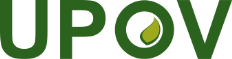 EInternational Union for the Protection of New Varieties of PlantsTechnical CommitteeFifty-Third Session
Geneva, April 3 to 5, 2017TC/53/8Original:  EnglishDate:  March 10, 2017Date addedProgram nameProgramming languageFunction (brief summary)Source & contact detailsCondition for supplyMember(s) of the Union using the softwareApplication by user(s)October 24, 2013ZAJVKASQL WindowsInformation on applications (name and address of applicants, proposed denomination, date of application etc) and registration (denomination, date of registration)Russian Federation: State Commission of the Russian Federation for Selection Achievements Test and Protection, Valentin Sherbina,Chief of  IT Department E-mail: gossort@gossort.com Only available in RussianRUall cropsOctober 24, 2013ZAJVKASQL WindowsInformation on applications (name and address of applicants, proposed denomination, date of application etc) and registration (denomination, date of registration)Russian Federation: State Commission of the Russian Federation for Selection Achievements Test and Protection, Valentin Sherbina,Chief of  IT Department E-mail: gossort@gossort.com Only available in RussianOctober 16, 2014SIVAVEDatabase:Mysql 5.1PHP  Version 2.5.9Ajax.Javascript.Routines are integrated with Java Applets and several Java Archives (JARS).Complements:Zend Optimizer 3.3Compilers:Zend StudioScriptCaseAllows for the real-time dissemination of the status of proceedings concerning applications for breeders’ rights in Mexico.Mexico: 
Manuel Rafael Villa Issa, 
Director General, SNICSE-mail:  manuel.villaissa@sagarpa.gob.mx Eduardo Padilla Vaca, Director,
Plant Varieties, SNICSE-mail: eduardo.padilla@snics.gob.mx Written application and justification of need for use.MXall cropsOctober 16, 2014SIVAVEDatabase:Mysql 5.1PHP  Version 2.5.9Ajax.Javascript.Routines are integrated with Java Applets and several Java Archives (JARS).Complements:Zend Optimizer 3.3Compilers:Zend StudioScriptCaseAllows for the real-time dissemination of the status of proceedings concerning applications for breeders’ rights in Mexico.Mexico: 
Manuel Rafael Villa Issa, 
Director General, SNICSE-mail:  manuel.villaissa@sagarpa.gob.mx Eduardo Padilla Vaca, Director,
Plant Varieties, SNICSE-mail: eduardo.padilla@snics.gob.mx Written application and justification of need for use.Date addedProgram nameProgramming languageFunction (brief summary)Source & contact detailsCondition for supplyMember(s) of the Union using the softwareApplication by user(s)October 21, 2010DUSTNTFORTRAN 90General program for analysis of data from DUS trials. Includes facilities for COY analysis and a wide range of multivariate analysis techniquesUnited Kingdom:
Dr. Sally Watson 
Email:  sally.watson@afbini.gov.uk GBHerbage, 
Pea (Field & Veg), Parsnip, Swede, Onion, Brussels Sprout, Winter Oilseed Rape, Sugar Beet, Faba Beans, Spring Oilseed Rape, Kale, LinseedOctober 21, 2010DUSTNTFORTRAN 90General program for analysis of data from DUS trials. Includes facilities for COY analysis and a wide range of multivariate analysis techniquesUnited Kingdom:
Dr. Sally Watson 
Email:  sally.watson@afbini.gov.uk CZOilseed Rape, Grasses and LuzerneOctober 21, 2010DUSTNTFORTRAN 90General program for analysis of data from DUS trials. Includes facilities for COY analysis and a wide range of multivariate analysis techniquesUnited Kingdom:
Dr. Sally Watson 
Email:  sally.watson@afbini.gov.uk EEGrasses and LegumesOctober 21, 2010DUSTNTFORTRAN 90General program for analysis of data from DUS trials. Includes facilities for COY analysis and a wide range of multivariate analysis techniquesUnited Kingdom:
Dr. Sally Watson 
Email:  sally.watson@afbini.gov.uk FIGrasses, Red Clover, White Clover, Turnip Rape, RyeOctober 21, 2010DUSTNTFORTRAN 90General program for analysis of data from DUS trials. Includes facilities for COY analysis and a wide range of multivariate analysis techniquesUnited Kingdom:
Dr. Sally Watson 
Email:  sally.watson@afbini.gov.uk KEMaizeOctober 21, 2010DUSTNTFORTRAN 90General program for analysis of data from DUS trials. Includes facilities for COY analysis and a wide range of multivariate analysis techniquesUnited Kingdom:
Dr. Sally Watson 
Email:  sally.watson@afbini.gov.uk NZGrasses, Brassicas, Wheat, Barley, Garden PeasOctober 21, 2010DUSTNTFORTRAN 90General program for analysis of data from DUS trials. Includes facilities for COY analysis and a wide range of multivariate analysis techniquesUnited Kingdom:
Dr. Sally Watson 
Email:  sally.watson@afbini.gov.uk VNMaize, Flowers, Rice, Tomato, Potato, Soybean, Vegetables, and other species October 21, 2010GAIAWindevComputes comparisons of varieties for management of reference collectionsFrance:
Email:  christophe.chevalier@geves.fr FRSorghum, Sugar Beet, Maize, Wheat, Barley, Oats, Rapeseed, Sunflower, Triticale, PeaOctober 21, 2010GAIAWindevComputes comparisons of varieties for management of reference collectionsFrance:
Email:  christophe.chevalier@geves.fr BRSoybean, WheatOctober 21, 2010GAIAWindevComputes comparisons of varieties for management of reference collectionsFrance:
Email:  christophe.chevalier@geves.fr CZMaize, Wheat, Barley, Oats, and PeaOctober 21, 2010GAIAWindevComputes comparisons of varieties for management of reference collectionsFrance:
Email:  christophe.chevalier@geves.fr HRBarley, Maize, Soybean, WheatOctober 21, 2010GAIAWindevComputes comparisons of varieties for management of reference collectionsFrance:
Email:  christophe.chevalier@geves.fr UYSorghum, Sugar Beet, Maize, Wheat, Barley, Oats, Rapeseed, Sunflower, Triticale, PeaDate addedProgram nameProgramming languageFunction (brief summary)Source & contact detailsCondition for supplyMember(s) of the Union using the softwareApplication by user(s)October 21, 2010SIRIUSWindevHand-Held Data Capture SoftwareFrance:
Email:  christophe.chevalier@geves.fr FRSorghum, Sugar Beet, Maize, Wheat, Barley, Oats, Rapeseed, Sunflower, Triticale, Pea, HerbageDate addedProgram nameProgramming languageFunction (brief summary)Source & contact detailsCondition for supplyMember(s) of the Union using the softwareApplication by user(s)October 24, 2013AIMWindowsImage processing softwareFrance:
E-mail:   christophe.chevalier@geves.fr FRRapeseed, Sunflower, Hydrangea, Flax, Peas, Carrot, Maize, Winter wheat, OrchidsDate addedTitle of software/equipmentFunction (brief summary)Source & contact detailsMember(s) of the Union using the software/equipmentApplication by user(s)October 29, 2015Administrative dataDatabase for administrative data on plant varietiesFederal Plant Variety OfficeE-mail:  uwe.meyer@bundessortenamt.deDEAll speciesOctober 29, 2015MS Office Professional Plus 2010Applications management and databasePlant Breeders’ Rights UnitE-mail:  benzionz@moag.gov.ilILAll speciesOctober 29, 2015AccessDatabase managementInstituto Nacional de semillasE-mail:  gcamps@inase.org.uyUYAll speciesSword PtolemyIntellectual property case management system supporting:PVR assessing and examining applications, and administrative tasks relating to applications and granting rights;Management of all records relating to these activities, including correspondence, documentation and transaction histories.Also see (b) below.http://intellect.sword-group.com/Home/PtolemyNZAll speciesDate addedTitle of software/equipmentFunction (brief summary)Source & contact detailsMember(s) of the Union using the software/equipmentApplication by user(s)October 29, 2015E- ApplicationElectronic application for the protection of plant varieties and approval including qualified electronic signatureFederal Plant Variety OfficeE-mail:  uwe.meyer@bundessortenamt.de DEAll speciesOctober 29, 2015PDF Application for the protection of plant varietiesInstituto Nacional de semillasE-mail:  gcamps@inase.org.uyUYAll speciesOctober 28, 2016Office (Word)  and PDFE-application for the protection of plant varieties and approval including qualified electronic signatureOficina Nacional de Semillas.Registro de Variedades Vegetales.galizaga@ofinase.go.crCRAll speciesOctober 28, 2016eAkteElectronic system for processing and filing variety filesFederal Plant Variety OfficeE-mail:  uwe.meyer@bundessortenamt.deDEAll speciesOctober 28, 2016Sword PtolemyIntellectual property case management system supporting:PVR assessing and examining applications, and administrative tasks relating to applications and granting rights;Management of all records relating to these activities, including correspondence, documentation and transaction histories.Also see (a) above.http://intellect.sword-group.com/Home/PtolemyNZAll speciesDate addedTitle of software/equipmentFunction (brief summary)Source & contact detailsMember(s) of the Union using the software/equipmentApplication by user(s)October 29, 2015Variety denomination similarity Checking of variety denominations in national procedures according to phonetic rules as a supplement  to testingFederal Plant Variety OfficeE-mail:  uwe.meyer@bundessortenamt.de DEAll speciesOctober 28, 2016Sword AcseptoTrade mark and design search tool supporting the searching for prior use of proposed denominations.http://intellect.sword-group.com/Home/AcseptoNZAll speciesVariety denomination similarityChecking of variety denominations in national procedures according to phonetic rules as a supplement  to testingState Commission of the Russian Federation for Selection Achievements Test and ProtectionE-mail: gossort@gossort.com RUAll speciesDate addedTitle of software/equipmentFunction (brief summary)Source & contact detailsMember(s) of the Union using the software/equipmentApplication by user(s)October 29, 2015Register (DUS)Cultivation design, data capture, compilation of lists, distinctness program, COYD and COYU, description of varietyFederal Plant Variety OfficeE-mail:  uwe.meyer@bundessortenamt.de DEAll species October 29, 2015GAIAStudy and analysis of resultsInstituto Nacional de semillasE-mail:  gcamps@inase.org.uyUYAll speciesOctober 29, 2015INFOSTASTStudy and analysis of resultsInstituto Nacional de semillasE-mail:  gcamps@inase.org.uyUYAll speciesOctober 28, 2016SAS and RDesign and analysisKEAll speciesRegister (DUS)Cultivation design, data capture, compilation of lists, COYD and COYU, description of varietyAgricultural Research CentreE-mail : sordi@pmk.agri.eeEEAll speciesDate addedTitle of software/equipmentFunction (brief summary)Source & contact detailsMember(s) of the Union using the software/equipmentApplication by user(s)October 29, 2015Reg.mobileMobile data capture with transmission of layout plan and data transfer to PC Federal Plant Variety OfficeE-mail:  uwe.meyer@bundessortenamt.de DEAll speciesOctober 29, 2015PANASONIC CF-U1 TOUGHBOOKData recordingCroatiaE-mail:  bojan.markovic@hcphs.hrHRMaizeOctober 29, 2015Motorola MC55A0 PDAField DUS tests data acquisitionPlant Breeders’ Rights UnitE-mail:  benzionz@moag.gov.ilILAll speciesOctober 28, 2016PANASONIC CF-U1TOUGHBOOKData recordingFinnish Food Safety AuthorityE-mail:  Kaarina.paavilainen@evira.fiFIMainly cross pollinated plantsPANASONIC FZ-G1TOUGHPADData recordingSASAE-mail: Tom.Christie@sasa.gsi.gov.uk GBAll speciesDate addedTitle of software/equipmentFunction (brief summary)Source & contact detailsMember(s) of the Union using the software/equipmentApplication by user(s)October 29, 2015Image analysisAutomatic measurement of leaf characteristics in various plant species  Federal Plant Variety Office E-mail:uwe.meyer@bundessortenamt.de DEEmployees of Federal Plant Variety Office IMAGINAutomatic measurement of leaf characteristics in various plant species  Biomathematics and Statistics ScotlandE-mail: adrian@bioss.sari.ac.uk GBPea, parsnip, brassicasDate addedTitle of software/equipmentFunction (brief summary)Source & contact detailsMember(s) of the Union using the software/equipmentApplication by user(s)October 29, 2015NTSYSpc (version 2.21m)Multivariate data analysis programApplied Biostatistics, Inc.KRClustering analysis for  DNA marker development